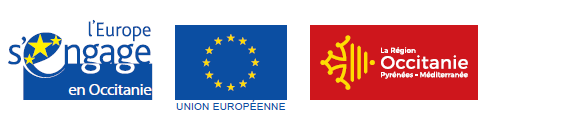 TYPE DE FACTURE : □ Avance□ Acompte 1□ Acompte 2NOM DE L’ORGANISME : ADRESSE : NUMERO SIRET : REFERENCES DU MARCHE : Année, Numéro de marché et Numéro de bon de commandeMONTANT TTC A PAYER : Je joins l’annexe à la facture, éditée depuis ZEFIR-EOS, qui vaut état intermédiaire de réalisation correspondant à la période de réalisation de l’acompte et qui comporte les mentions exigées dans l’article 11.2 du CCAP.Je certifie avoir vérifié l’exactitude de l’ensemble des données de cette annexe.Fait à…..., le….. 					Signature et Cachet de l’organisme